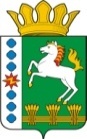 КОНТРОЛЬНО-СЧЕТНЫЙ ОРГАН ШАРЫПОВСКОГО РАЙОНАКрасноярского краяЗаключениена проект Постановления администрации Березовского сельсовета «О внесении изменений в Постановление администрации Березовского сельсовета от 30.10.2013 № 45 «Об утверждении муниципальной программы Березовского сельсовета «Обеспечение транспортной доступности и коммунальными услугами граждан»  (в ред. от 30.07.2015 № 24, от 30.12.2015 № 61, от 16.05.2016 № 19, от 28.06.2016 № 26, от 08.11.2016 № 72, от 22.12.2016 № 95, от 11.05.2017 № 22, от 30.05.2017 № 26-п)19 июня 2017 год 				            		                           № 52Настоящее экспертное заключение подготовлено Контрольно – счетным органом Шарыповского района на основании ст. 157 Бюджетного  кодекса Российской Федерации, ст. 9 Федерального закона от 07.02.2011 № 6-ФЗ «Об общих принципах организации и деятельности контрольно – счетных органов субъектов Российской Федерации и муниципальных образований», ст. 5 Решения Шарыповского районного Совета депутатов от 20.09.2012 № 31/289р «О внесении изменений и дополнений в Решение Шарыповского районного Совета депутатов от 21.06.2012 № 28/272р «О создании Контрольно – счетного органа Шарыповского района» (в ред. от 20.03.2014 № 46/536р, от 25.09.2014 № 51/573р, от 26.02.2015 № 56/671р), пункт 1.2.3 Соглашения от 15.01.2015 «О передаче Контрольно-счетному органу Шарыповского района полномочий Контрольно-счетного органа Березовского сельсовета по осуществлению внешнего муниципального финансового контроля».          Представленный на экспертизу проект Постановления администрации Березовского сельсовета «О внесении изменений в Постановление администрации Березовского сельсовета от 30.10.2013 № 45 «Об утверждении муниципальной программы Березовского сельсовета «Обеспечение транспортной доступности и коммунальными услугами граждан» (в ред. от 30.07.2015 № 24, от 30.12.2015 № 61, от 16.05.2016 № 19, от 28.06.2016 № 26, от 08.11.2016 № 72,от 22.12.2016 № 95, от 11.05.2017 № 22, от 30.05.2017 № 26-п) направлен в Контрольно – счетный орган Шарыповского района 16 июня 2017 года, разработчиком данного проекта Постановления является администрация Березовского сельсовета Шарыповского района. Основанием для разработки муниципальной программы являются:- статья 179 Бюджетного кодекса Российской Федерации;- Постановление администрации Березовского сельсовета от 26.07.2013 № 28/2 «Об утверждении Порядка принятия решений о разработке  муниципальных программ Березовского сельсовета, их формировании и реализации»;- распоряжение администрации Березовского сельсовета от 01.08.2013  № 45-р «Об утверждении перечня муниципальных программ  Березовского  сельсовета».Ответственный исполнитель муниципальной программы администрация Березовского сельсовета.Соисполнители муниципальной программы отсутствуют.Подпрограммами муниципальной программы являются:«Модернизация, реконструкция и капитальный ремонт объектов коммунальной инфраструктуры, жилья и благоустройства территории».«Проведение мероприятий, направленных на сохранение и улучшение транспортно – эксплуатационного состояния улично – дорожной сети сельского поселения».«Обращение с твердыми бытовыми, промышленными и биологическими отходами на территории поселения».Целью муниципальной программы является повышение качества предоставления жилищно – коммунальных услуг населению и улучшение транспортно – эксплуатационного состояния дорог местного значения.Задачами муниципальной программы являются:Создание условий для обеспечения качественными услугами ЖКХ населения.Бесперебойное и безопасное движение транспортных средств по улично – дорожной сети сельского поселения.Предотвращение вредного воздействия бытовых и промышленных отходов на здоровье человека и окружающую природную среду. Мероприятие проведено 19 июня 2017 года.В ходе подготовки заключения Контрольно – счетным органом Шарыповского района были проанализированы следующие материалы:- проект Постановления администрации Березовского сельсовета «О внесении изменений в постановление администрации Березовского сельсовета от 30.10.2013 № 45 «Об утверждении муниципальной программы Березовского сельсовета «Обеспечение транспортной доступности и коммунальными услугами граждан» (в ред. от 30.07.2015 № 24, от 30.12.2015 № 61, от 16.05.2016 № 19, от 28.06.2016 № 26, от 08.11.2016 № 72, от 22.12.2016 № 95, от 11.05.2017 № 22, от 30.05.2017 № 26-п);- паспорт муниципальной программы Березовского сельсовета «Обеспечение транспортной доступности и коммунальными услугами граждан».Рассмотрев представленные материалы к проекту Постановления муниципальной программы «Обеспечение транспортной доступности и коммунальными услугами граждан» установлено следующее:В соответствии с проектом паспорта Программы происходит изменение по строке (пункту) «Информация по ресурсному обеспечению программы, в том числе в разбивке по источникам финансирования, по годам реализации программы», после внесения изменений строка  будет читаться:Увеличение объемов бюджетных ассигнований за счет средств краевого бюджета на реализацию муниципальной программы в 2017 году составило в сумме 990,06 тыс. руб. (3,86%).Вносятся изменения в  подпрограмму 1 «Модернизация, реконструкция и капитальный ремонт объектов коммунальной инфраструктуры, жилья и благоустройства территории» муниципальной программы, после внесения изменений в подпрограмму 1 строка «Объемы и источники финансирования подпрограммы» будет читаться:Увеличение объемов бюджетных ассигнований на реализацию подпрограммы 1  за счет средств краевого бюджета в 2017 году в сумме 990,06 тыс. руб. (5,65 %), на мероприятие 2.14. «Реализация проектов по благоустройству территории поселений, городских округов за счет средств краевого бюджета».Перераспределены бюджетные ассигнования бюджета поселения в 2017 году в сумме 9,90 тыс. руб. с мероприятия 1.14. «Приобретение глубинного насоса на водонапорную башню» на мероприятие 2.15. «Реализация проектов по благоустройству территории поселений, городских округов за счет средств бюджета поселения».     На основании выше изложенного Контрольно – счетный орган Шарыповского района предлагает администрации Березовского сельсовета принять проект Постановления администрации Березовского сельсовета «О внесении изменений и дополнений в Постановление администрации Березовского сельсовета от 30.10.2013 № 45 «Об утверждении муниципальной программы Березовского сельсовета «Обеспечение транспортной доступности и коммунальными услугами граждан» (в ред. от 30.07.2015 № 24, от 30.12.2015 № 61, от 16.05.2016 № 19, от 28.06.2016 № 26, от 08.11.2016 № 72, от 22.12.2016 № 95, от 11.05.2017 № 22, от 30.05.2017 № 26-п).Председатель Контрольно – счетного органа			                            			Г.В. СавчукИнформация по ресурсному обеспечению программы, в том числе в разбивке по источникам финансирования, по годам реализации программы Предыдущая редакцияПостановленияПредлагаемая редакция(Проект Постановления) Информация по ресурсному обеспечению программы, в том числе в разбивке по источникам финансирования, по годам реализации программы Планируемое финансирование программных мероприятий  составляет  25 654,08 тыс. руб. в том числе:за счет средств краевого бюджета 15 070,63 тыс. руб. из них:2014 год – 3 357,46 тыс.руб.;2015 год – 5 480,66 тыс.руб.;2016 год – 4 751,83 тыс.руб.;2017 год – 1 480,68 тыс.руб.;2018 год – 0,00 тыс.руб.;2019 год – 0,00 тыс.руб.за счет средств районного бюджета  2 592,71 тыс. руб. из них:2014 год – 865,75 тыс.руб.;2015 год – 1 005,22 тыс.руб.;2016 год – 501,52 тыс.руб.;2017 год – 151,02 тыс.руб.;2018 год -  34,60 тыс.руб.;2019 год – 34,60 тыс.руб. за счет средств бюджета поселения  7 990,74 тыс.руб., из них:2014 год – 1 436,75 тыс.руб.;2015 год – 1 365,98 тыс.руб.;2016 год – 1 833,38 тыс.руб.;2017 год – 1 758,43 тыс.руб.;2018 год – 798,10 тыс.руб.;2019 год – 798,10 тыс.руб.Планируемое финансирование программных мероприятий  составляет  26 644,14 тыс. руб. в том числе:за счет средств краевого бюджета 16 060,69 тыс. руб. из них:2014 год – 3 357,46 тыс.руб.;2015 год – 5 480,66 тыс.руб.;2016 год – 4 751,83 тыс.руб.;2017 год – 2 470,74 тыс.руб.;2018 год – 0,00 тыс.руб.;2019 год – 0,00 тыс.руб.за счет средств районного бюджета  2 592,71 тыс. руб. из них:2014 год – 865,75 тыс.руб.;2015 год – 1 005,22 тыс.руб.;2016 год – 501,52 тыс.руб.;2017 год – 151,02 тыс.руб.;2018 год -  34,60 тыс.руб.;2019 год – 34,60 тыс.руб. за счет средств бюджета поселения  7 990,74 тыс.руб., из них:2014 год – 1 436,75 тыс.руб.;2015 год – 1 365,98 тыс.руб.;2016 год – 1 833,38 тыс.руб.;2017 год – 1 758,43 тыс.руб.;2018 год – 798,10 тыс.руб.;2019 год – 798,10 тыс.руб.Объемы и источники финансирования подпрограммы Предыдущая редакция подпрограммы Предлагаемая редакция подпрограммы(Проект Постановления)Объемы и источники финансирования подпрограммы Финансирование подпрограммы  составит  17 522,84 тыс. руб., в том числе:за счет средств краевого бюджета 9 961,46 тыс. руб. из них:2014 год – 3 300,00 тыс.руб.;2015 год –3 694,10 тыс.руб.;2016 год – 2 967,36 тыс.руб.;2017 год – 0,00 тыс.руб.;2018 год – 0,00 тыс.руб.;2019 год – 0,00 тыс.руб.за счет средств районного бюджета  2 191,51 тыс. руб. из них:2014 год – 734,35 тыс.руб.;2015 год – 873,82 тыс.руб.;2016 год – 466,92 тыс.руб.;2017 год – 116,42 тыс.руб.;2018 год -  0,00 тыс.руб.;2019 год – 0,00 тыс.руб.за счет средств бюджета поселения          5 369,87 тыс. руб., из них:2014 год – 662,80 тыс.руб.;2015 год – 1 114,76 тыс.руб.;2016 год – 1 416,88 тыс.руб.;2017 год – 1 142,03 тыс.руб.;2018 год – 516,70 тыс.руб.;2019 год – 516,70 тыс.руб.Финансирование подпрограммы  составит  18 512,90 тыс. руб., в том числе:за счет средств краевого бюджета 10 951,52 тыс. руб. из них:2014 год – 3 300,00 тыс.руб.;2015 год –3 694,10 тыс.руб.;2016 год – 2 967,36 тыс.руб.;2017 год – 990,06 тыс.руб.;2018 год – 0,00 тыс.руб.;2019 год – 0,00 тыс.руб.за счет средств районного бюджета  2 191,51 тыс. руб. из них:2014 год – 734,35 тыс.руб.;2015 год – 873,82 тыс.руб.;2016 год – 466,92 тыс.руб.;2017 год – 116,42 тыс.руб.;2018 год -  0,00 тыс.руб.;2019 год – 0,00 тыс.руб.за счет средств бюджета поселения          5 369,87 тыс. руб., из них:2014 год – 662,80 тыс.руб.;2015 год – 1 114,76 тыс.руб.;2016 год – 1 416,88 тыс.руб.;2017 год – 1 142,03 тыс.руб.;2018 год – 516,70 тыс.руб.;2019 год – 516,70 тыс.руб.